FMHS Postdoctoral Society Research Development Grant 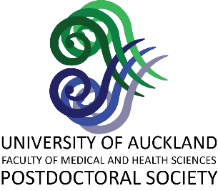 The FMHS Postdoctoral Society offers grants to assist with small research expenses. The maximum award is NZD 1300. Funding received from this grant MUST be invoiced within three months of award or before 17th November 2024, whichever is earlier. Earlier invoicing is encouraged to ensure that unspent funds can be reallocated before the end of the financial year for maximum benefit to the postdoctoral community. We request awards to be mentioned in associated publications and presentations.This funding cannot be used to cover expenses for events that have occurred before the application deadline in each round. Salary costs and contributions towards computer purchases will not be funded. For manuscript publication related costs, please apply for our Publishing Grant. The Research Development Grant can support:Travel to attend a conference, meeting, workshop or courseWork-related costs (excluding publication costs)Seed funding to start a new collaboration or explore a new ideaFunding to visit a collaborator at another New Zealand institutionJoint applications from two eligible applicants are accepted, with the award capped at NZD 2600. Deadline for Research Development Grant (Round 1) – 5pm 1st March 2024.Deadline for Research Development Grant (Round 2) – 5pm 12th July 2024.Eligibility criteria:The applicant must be employed by The University of Auckland or UniServices in the Faculty of Medical and Health Sciences or the Liggins Institute as a Postdoctoral Fellow, Research Fellow, Senior Research Fellow, or fixed-term lecturer, and Ph.D. qualified at the time of application. Note that if successful, there is a one-year (two rounds) stand-down period before the applicant can reapply for this grant. Please contact us if you are unsure of your eligibility.To apply for the FMHS PDS Research Development Grant, please provide the following:Please convert all the following into a SINGLE PDF document prior to submission.A completed Postdoctoral Society Research Development Grant Cover Sheet. A one-page application outline. Your CV (Please use the NZ-RST CV Template; max 2 pages for part 1, and 3 pages for part 2)Abstract including author names for travel applications and acceptance letter if available.Remove this page from your application.Submit applications at https://forms.office.com/r/Q7K7apJuLw.Grant application reviewGrant applications will be reviewed by a panel of peers from the wider faculty. Make sure that your application is understandable by colleagues outside of your field. Grants will be awarded based on each application’s strength in terms of Scientific Merit (40%), as well as benefit to your career (20%), your service contribution (20%), your need for funding (10%), and completeness of the application (10%). Outcomes will be communicated approximately two weeks after the application deadline, including feedback on your application by the review panel.FMHS Postdoctoral Society Research Development Grant 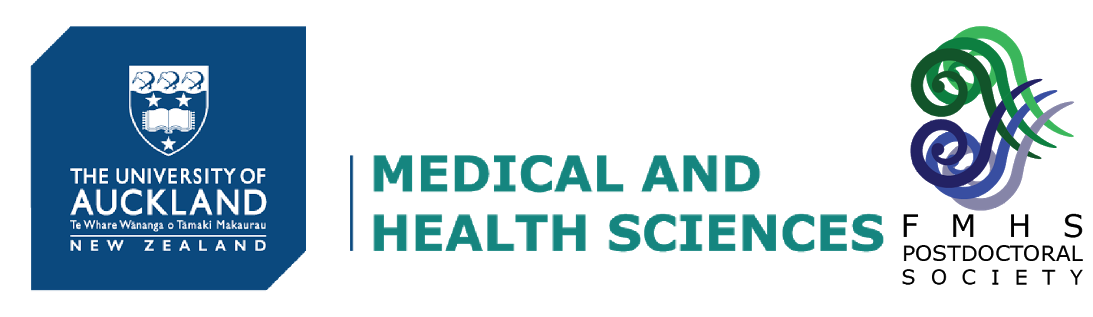 Please complete the following:Please duplicate the section above if submitting a joint application.Please complete table below if you are applying for travel fundingSignatures:Unsigned applications will not be reviewed.Application outline (1 page maximum)Brief project descriptionA brief description of the conference/meeting/ workshop/course you plan to attend, or the work/collaboration proposed. Please indicate whether ethics approval is required, and where appropriate, that it has been granted. For joint applications, your respective contributions to the project.Key goals, significance, and benefits to your research careerBudget Clearly outlining expenses with descriptions and amounts (quotes are NOT required). Domestic payments should be budgeted excluding GST. If the budget is above the requested amount, state how the remainder is funded. Please specify how PDS funds will be used if partial funding is requested.Service contribution A brief summary of your service contribution to the University of Auckland and/or FMHS over the past 12 months (e.g. committee membership, voluntary contributions, role in organising seminars, community outreach).CV (5 pages maximum per applicant)New Zealand Standard Curriculum Vitae TemplateRows and columns may be expanded or reduced, but a CV must be no more than two pages for part 1 and no more than three pages for part 2.  Use Arial 12 point font.  Do not alter page margins.  Instructions in italics should be deleted before you submit your CV.PART 1Delete and start typing here.  List in reverse date order.  Start each qualification on a new line as per the example:e.g. Year conferred, qualification, discipline, university/institute.Delete and start typing here.  List in reverse date order.  Start each position on a new line as per the example:e.g. Year-year, job title, organisation.Delete and start typing here.List any significant interruptions to your career (e.g. sickness, parental leave). Delete and start typing here.Delete and start typing here.  List in reverse date order.  Start each professional distinction on a new line as per the example:e.g. Year / year-year, distinction.Part 2 should include information pertinent to your research proposal.  The following sections should not total more than three pages.PART 2Expand/reduce the following table as needed, listing publications relevant to your proposal.  List in reverse date order.  Bold your name in lists of authors.Abstract including author names (for conference travel applications)Closing Date1st March / 12th JulyNamePositionDepartmentEmailTitle of ApplicationAmount RequestedAccept partial funding?Yes / NoReceived a Research Development Grant?Yes/NoIf yes, indicate when and for whatNature of ApplicationTravel / Work Related Costs / Seed Funding / Visiting a Collaborator   (select one)Name of conference/ workshop/meeting/course:Location/Virtual:Travel Dates:Are you submitting an abstractYes/No, please explain if notStatus of submissionSubmitted/accepted for an oral presentation/accepted for a poster presentation (please add confirmation of acceptance if available)Applicant(s)Applicant(s)Applicant(s)NameSignatureDateMentor/SupervisorMentor/SupervisorMentor/SupervisorNameSignatureDate1a.   Personal details1a.   Personal details1a.   Personal details1a.   Personal details1a.   Personal details1a.   Personal details1a.   Personal details1a.   Personal details1a.   Personal details1a.   Personal detailsFull nameTitleTitleFirst nameFirst nameSecond name(s)Second name(s)Second name(s)Family nameFamily namePresent positionPresent positionPresent positionPresent positionOrganisation/EmployerOrganisation/EmployerOrganisation/EmployerOrganisation/EmployerContact AddressContact AddressContact AddressContact AddressContact AddressContact AddressPost codePost codeWork telephoneWork telephoneMobileEmailEmailPersonal website (if applicable)Personal website (if applicable)http://http://http://http://http://http://http://http://1b.   Academic qualifications1c.   Professional positions held1d.   Present research/professional speciality1e.   Total years research experienceyears1f.   Professional distinctions and memberships (including honours, prizes, scholarships, boards or governance roles, etc)1g.   Total number of peer reviewed publications and patentsJournal articlesBooksBook chapters, books editedConference proceedingsPatents1g.   Total number of peer reviewed publications and patents2a.   Research publications and dissemination Peer-reviewed journal articlesPeer reviewed booksPeer reviewed book chapters, books editedRefereed conference proceedingsPatentsOther forms of dissemination (reports for clients, technical reports, popular press, etc)